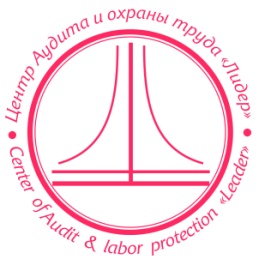 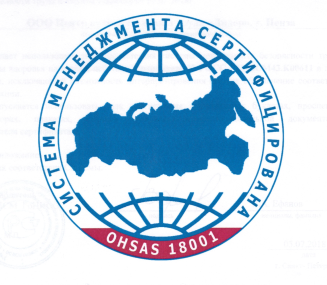 Общество с ограниченной ответственностьюЦентр аудита и охраны труда «Лидер»(ООО ЦАОТ «Лидер»)Государственная аккредитация № РООС RU.0001.410170 приказ № А – 4509 от 09 декабря 2013 года (к проведению мероприятий по контролю (надзору) за соблюдением Трудового Законодательства, проводимых в организации)Государственная аккредитация № 2796 от 17 января 2013 года (по замещению службы охраны труда на предприятии)Сертификат соответствия системы менеджмента безопасности и охраны здоровья №РОСС RU.13СМ43.К00611 от 05.07.2018Входит в состав рабочей группы по Трудовому Законодательству Верховного Суда РФЧлен Национального Союза Кадровиков РоссииВ связи с вступлением в силу:Графика проведения плановых проверок на 2019 год Государственной инспекцией по Труду в Тверской области.Более 30 изменений в Трудовом законодательстве РФ, за период с 01.01.2016 по 30.11.2018 годаА также вступлением в силу:Федерального закона №426-ФЗ от 28 декабря 2013 г. «О специальной оценке условий труда»Федерального закона № 421-ФЗ от 28 декабря 2013 г. «О внесении изменений в отдельные законодательные акты Российской Федерации в связи с принятием Федерального закона "О специальной оценке условий труда»и Федеральных законов №№ 43 (от 02.03.2016), 122 (от 02.05.2015), 164 (от 02.06.2016), 224 (от 30.06.2016), 316 (от 03.07.2016), 272 (от 03.07.2016), 238 (от 03.07.2016), 348 (от 03.07.2016)Рекомендуем принять участие:6 февраля 2019 годаВ семинаре-совещании«2019 - 2020 гг.: Тонкости трудового законодательства. Внедрение профессиональных стандартов. Сокращение рисков»Программа:1. Основные решения и изменения принятые, в ходе «Всероссийской недели охраны труда» 2018 года и форума «Безопасность и охрана труда (БиОТ) 2018»Алгоритм внедрения профессиональных стандартов 2016-2020гг. В организациях бюджетного и частного сектора. Ответственность руководителя.3. Кадровый учёт на предприятии:Изменены требования к учету кадрового делопроизводства 348-ФЗ от 03.07.2016.Приказ Минтруда «О принятии межотраслевых правил и норм по кадровому делопроизводству»Новая система оплаты труда. Новые санкции.Обязательность внедрения (применения) профессиональных стандартов.4. Кадровый учёт на предприятии: Новое в Трудовом законодательстве c января 2014-2019. Федеральный закон от 02 мая 2015 г. № 122-ФЗ «О внесении изменений в Трудовой кодекс Российской Федерации и статьи 11 и 73 Федерального закона «Об образовании в Российской Федерации»». Профессиональные стандарты.Постановление Правительства РФ от 29 декабря 2014 г. № 1595 «О внесении изменений в некоторые акты Правительства Российской Федерации»Приказ Минтруда России от 19 декабря 2014 г. № 1055н «Об утверждении формы заявления о предоставлении одному из родителей (опекуну, попечителю) дополнительных оплачиваемых выходных дней для ухода за детьми-инвалидами»Постановление Пленума Верховного Суда РФ от 2 июня 2015 г. № 21 «О некоторых вопросах, возникших у судов при применении законодательства, регулирующего труд руководителя организации и членов коллегиального исполнительного органа организации»Утверждена типовая форма трудового договора (Постановление Правительства РФ №858)Основные ошибки работодателя и кадровой службы. Исключение ошибок на примере отдельных документов:Последствия и санкции, применяемые к работодателю. Виды ответственности работодателя. Должностные лица, к которым могут быть применены санкции. Виды и размеры штрафов. Обоснование и процедура обжалования санкций. Особенности применения санкций к малым предприятиям с января 2018 года.Кадровый аудит / Кадровый аутсорсинг: выгоды и преимущества.5. Охрана труда. Новое в законодательстве об охране труда c января 2014-2019.Постановление Минтруда РФ «Об отмене устаревших нормативных требований в области охраны труда СССР и РСФСР с 01 июля 2017 года»Рассмотрим Постановления и Приказы Министерства труда вступивших в силу в 2016-2019 году, а также:       Создание системы управления охраной труда (СУОТ) обязанность с 01.01.2017 годаФедеральный закон № 426 – ФЗ от 28 декабря 2013 г. «О специальной оценке условий труда». Основные ошибки работодателя и службы охраны труда. Исключение ошибок на примере отдельных документов.Наличие и соответствие законодательству должностных, технологических и инструкций по ОТ, журналы регистрацииПлан мероприятий по охране труда с указанием затрат на выполнение мероприятий (приказ Минздравсоцразвития от 1.03 2012г. № 181 «Об утверждении типового перечня мероприятий по улучшению условий и охраны труда», СТ. 226 ТК РФ - не менее 0,2 процента суммы затрат на производство продукции (работ, услуг).Правильность прохождения обучения по охране труда, и инструктажей, наличие подтверждающих документов (Приказ Минтруда № 1/29 от 13.01.2003 г.)Выполнение статьи 12 Федерального Закона № 421 – ФЗ от 28 декабря 2013 «О внесении изменений в некоторые законодательные акты Российской Федерации в связи с принятием Федерального закона «О специальной оценки условий труда».Прохождение медосмотров в соответствии с приказом Минздравсоцразвития 302н от 12.04.2011 г.Наличие, использование и оформление СИЗ и спецодежды.Аудит службы охраны труда/Аутсорсинг охраны труда – выгоды и преимущества проведения6. 152 – ФЗ. Защита и хранение персональных данныхШтраф за нарушение закона о персональных данных увеличат в 70 раз.Перечень документов.Правила регистрации в Роскомнадзоре.7. Готовимся к проверкам контролирующих органовПостановление Правительства РФ «О внесение изменений в 294-ФЗ и переходе контролирующих органов РФ на риск-ориентированный подход при осуществлении надзора» с 01 января 2018 года.Федеральный закон от 31 декабря 2014 г. № 511-ФЗ «О внесении изменений в Федеральный закон «О защите прав юридических лиц и индивидуальных предпринимателей при осуществлении государственного контроля (надзора) и муниципального контроля»Постановление Правительства РФ от 28 апреля 2015 г. № 415 «О правилах формирования и ведения единого реестра проверок».Виды, структуры, регламент проведения проверок.Изменение штрафных санкций 2014 г. – 2019 г.8. Ответы на вопросы слушателей.Семинар ведут: Руководители Общества с ограниченной ответственностью Центр аудита и охраны труда «Лидер».  Ведущие специалисты – практики  в области трудового законодательства, охраны труда и  кадрового делопроизводства.Стоимость семинара: 5 000 рублей 00 копеек с предприятия (3-и специалиста и руководитель организации), за каждого последующего – 2000 рублей 00 копеек с  человека.В стоимость входят: теория, практика, раздаточный материал семинара–совещания в электронном виде, индивидуальные     консультации, при  необходимости выезд специалистов на предприятие. Так же участники семинара-совещания получают именной сертификат установленного образца в электронном виде.Место проведения: г. Тверь, точный адрес проведения сообщается за 2 дня до даты проведения семинара-совещанияДата проведения:  6 февраля 2019 годаВремя проведения: начало регистрации – 10.00 начало семинара – совещания – 11.00 окончание семинара – 17.00Тел.: +7-906-395-5219Сергеева Лариса ГеннадьевнаE-mail: sergeeva@caotlider.ru Сайт: www.caotlider.ruРуководителям организаций, юристам, специалистам службы персонала, отдела кадров и охраны труда.  